Informe de Pasivos ContingentesNo existió ningún pasivo contingente durante el período del 1°de enero al 30 de septiembre de 2018.Bajo protesta de decir verdad declaramos que los Estados Financieros y sus Notas son razonablemente correctos y responsabilidad del emisor.                                                          Lic. Omar Fdo. Saucedo Macías Valadez                       Lic. Roberto Carlos Moran PérezDirector Administrativo				Director General			NOTAS A LOS ESTADOS FINANCIEROSa) NOTAS DE DESGLOSEI)	Notas al Estado de Situación FinancieraActivoEfectivo y EquivalentesEste rubro se compone por los saldos de las cuentas bancarias de la Institución, los cuales son los siguientes:Las cuentas existentes son manejadas de forma mancomunada, reconociendo para tal efecto las firmas del Director General y el Director Administrativo. Los saldos al 30 de septiembre 2018, corresponden a recursos a corto y largo plazo en cuentas bancarias destinadas al cumplimiento de obligaciones de pago, derivadas de la actividad propia de la Institución, así como por el otorgamiento de créditos.Derechos a recibir Efectivo y Equivalentes y Bienes o Servicios 2.	Los derechos a recibir Efectivo y Equivalentes y Bienes o Servicios, se derivan de los créditos otorgados bajo la Ley de Pensiones Civiles del Estado de Tlaxcala de 1984 y la Ley vigente. Se considera como activo circulante el monto de los créditos verdes otorgados y como activo no circulante los créditos rojos e hipotecarios del nuevo esquema crediticio, así como los que se encuentran en proceso de recuperación del esquema anterior.3.	El vencimiento de los derechos a recibir efectivo y equivalentes, y bienes o servicios, derivados de los créditos verdes es de un año a partir de la fecha de aplicación del descuento en la nómina del trabajador. La recuperación de los créditos rojos es de 3 años, mientras que los créditos hipotecarios tienen un plazo de recuperación de 15 años. Las características cualitativas relevantes de éstos, se encuentran definidos en los Lineamientos para el otorgamiento y recuperación del Crédito de Pensiones Civiles del Estado de Tlaxcala, otorgados a los Servidores Públicos, Jubilados y Pensionados de la Institución, así como para el Intercambio de información sobre créditos, saldos y Pagos entre ésta y las citadas Dependencias y Entidades Públicas.	Bienes Disponibles para su Transformación o Consumo (inventarios)4.	No aplica.Inversiones Financieras5.	Las cuentas bancarias que manejan Inversiones financieras en la Institución son las siguientes:	6.	Todas las inversiones financieras se realizan a un plazo de 30 días.Bienes Muebles, Inmuebles e Intangibles7.	El rubro de Bienes Muebles se encuentra desglosado dentro de la sección del Apartado de Anexos y se conforma por el equipo de oficina, administración y equipo de cómputo propiedad de la Institución. Este rubro asciende a $ 2,188,514.00 M.N. Las características significativas del estado físico en que se encuentran los activos, se describe en los resguardos firmados por los servidores públicos de la Dependencia. Y por lo que respecta a los inmuebles este rubro asciende a la cantidad de $32,178.808.008.	La Institución no cuenta con activos intangibles y diferidos.Estimaciones y Deterioros9.	No se realiza la estimación de cuentas incobrables y estimación de inventarios.PasivoCuentas por pagar a corto plazo.Documentos por pagar a corto plazo  Provisiones a corto plazoFondos y bienes de terceros en garantía y/o administración a largo plazoII)	Notas al Estado de ActividadesIngresos de GestiónLos Ingresos de Gestión se derivan de la aplicación de la Ley de Pensiones Civiles del Estado de Tlaxcala, integrándose por:CUOTAS Y APORTACIONES DE SEGURIDAD SOCIAL. Los ingresos registrados es este rubro son la parte estructural de la Institución, los cuales se sustentan en el Título Tercero de la Ley de Pensiones Civiles del Estado de Tlaxcala.DERECHOSEste concepto se deriva de la emisión de constancias de aportaciones y no adeudo, solicitadas por los afiliados a esta Institución autorizadas en el Acuerdo/20131128/6, de la Primera Sesión de Consejo Directivo de fecha 28 de noviembre de 2013.PRODUCTOS DE TIPO CORRIENTESe constituye por los ingresos obtenidos por el arrendamiento del inmueble ubicado en Lira y Ortega No. 9 a la Subsecretaria Técnica de la Secretaría de Gobierno y a la Dirección de Servicios al Personal de Oficialía Mayor de Gobierno del Estado.APROVECHAMIENTOS DE TIPO CORRIENTE.Derivados de los intereses bancarios generados de la administración financiera de las diferentes cuentas bancarias de la institución.Gastos y Otras Pérdidas:El comportamiento del gasto de acuerdo al Clasificador por Objeto del Gasto al 30 de septiembre de 2018 fue el siguiente:III)	Notas al Estado de Variación en la Hacienda Pública1.	El saldo neto en la Hacienda Pública/Patrimonio contribuido al 30 de septiembre del 2018, es de $ 34,363,523.002.	El saldo neto en la Hacienda Pública/Patrimonio de Ejercicios Anteriores al 30 de septiembre del 2018, es de $ 128,511,357.003.      El saldo neto en la Hacienda Pública/Patrimonio generado del Ejercicio al 30 de septiembre del 2018, asciende a $ -23,341,707.004.     El saldo neto en la Hacienda Pública/Patrimonio al 30 de septiembre del 2018 es por un total de $ 139,533,173.00IV)	Notas al Estado de Flujos de Efectivo Efectivo y equivalentesEl análisis de los saldos inicial y final que figuran en la última parte del Estado de Flujo de Efectivo en la cuenta de efectivo y equivalentes es como sigue:2.	Conciliación de los Flujos de Efectivo Netos de las Actividades de Operación y la cuenta de Ahorro/Desahorro antes de Rubros Extraordinarios. V) Conciliación entre los ingresos presupuestarios y contables, así como entre los egresos presupuestarios y los gastos contablesBajo protesta de decir verdad declaramos que los Estados Financieros y sus Notas son razonablemente correctos y responsabilidad del emisor.Lic. Omar Fdo. Saucedo Macías Valadez							Lic. Roberto Carlos Moran PérezDirector Administrativo									Director Generalb) NOTAS DE MEMORIA (CUENTAS DE ORDEN)CUENTAS DE ORDEN PRESUPUESTARIASLos movimientos al Presupuesto autorizado al 30 de septiembre de 2018 es el siguiente: Bajo protesta de decir verdad declaramos que los Estados Financieros y sus Notas son razonablemente correctos y responsabilidad del emisor.Lic. Omar Fdo. Saucedo Macías Valadez							Lic. Roberto Carlos Moran PérezDirector Administrativo									Director Generalc) NOTAS DE GESTIÓN ADMINISTRATIVA1.	IntroducciónPensiones Civiles del Estado de Tlaxcala es un organismo público descentralizado con personalidad jurídica y patrimonio propio. La organización de la Institución se rige por la Ley de Pensiones Civiles del Estado de Tlaxcala publicada en el Periódico Oficial del Gobierno del Estado de Tlaxcala con fecha 25 de octubre de 2013. Dicha Ley proporciona a la Entidad nuevas obligaciones de tipo social como lo es el otorgamiento de créditos a los afiliados y un nuevo esquema de otorgamiento de seguridad social por medio de cuentas individuales. Asimismo esta nueva Ley, faculta a la Institución en el Capítulo II “De los ingresos” para aumentar el monto de sus ingresos por concepto de aportaciones para el Fondo de Pensiones Civiles en el 18% del monto del salario base como aportación por parte del Gobierno del Estado de Tlaxcala y 12% para los trabajadores afiliados conforme a los artículos 28 y 29. El aumento de las aportaciones tuvo como finalidad darle factibilidad financiera a la Institución para poder cumplir con las obligaciones de seguridad social para los trabajadores del Poder Ejecutivo, Legislativo, Judicial y Municipios aportantes.Su patrimonio se constituye por los bienes muebles e inmuebles con los que en la actualidad cuenta la Institución, y de las aportaciones que por ley le corresponden del Gobierno del Estado, patronatos, municipios e instituciones descentralizadas, mediante descuentos obligatorios que se hagan sobre los sueldos de los servidores públicos comprendidos en la Ley de referencia.2.	Panorama Económico y FinancieroLa aplicación de la Ley General de Contabilidad Gubernamental, implico para Pensiones Civiles del Estado de Tlaxcala, una reestructura de la información financiera respecto a la presentación de los estados financieros dando cumplimiento a los postulados básicos y las normas de información financiera actuales. De igual manera implico, la adopción de un sistema de contabilidad gubernamental cimentado en el catálogo por Rubro de Ingresos, Clasificador por Tipo de Gasto, Clasificador por Objeto de Gasto, Clasificador funcional del Gasto. También hizo necesario la implementación de  metodología para la determinación de los Momentos Contables de los Egresos y la generación de un nuevo plan de cuentas que contemplo todo lo mencionado.3.	Autorización e HistoriaEn el año de 1954 se integró una caja de ahorros para los empleados al servicio del Gobierno del Estado de Tlaxcala, esto, para que en un futuro los mismos pudieran obtener una prestación social en aras de un retiro humano y decente.Para el año de 1955 y debido a malos manejos de dichos recursos, tal beneficio fue cancelado por ya no contar con fondos suficientes quedando entonces sin protección los empleados al servicio del Gobierno del Estado.Posteriormente en el año de 1958 y debido a las gestiones de un grupo de burócratas agremiados al Sindicato “7 de Mayo” y siendo Gobernador el Licenciado Joaquín Cisneros Molina, propusieron la creación de una Institución que se hiciera cargo de la administración de los recursos que aportaran tanto el Gobierno y trabajador, entonces, es que se crea la Dirección de Pensiones Civiles del Estado de Tlaxcala, emitiéndose el Decreto número 90, de fecha dieciocho de marzo, el cual contenía la Ley de Pensiones Civiles del Estado de Tlaxcala del mismo año, con las siguientes prestaciones:Pensiones directas para los trabajadores.Obtención de préstamos a corto plazo.Obtención de préstamos hipotecarios.Lograr en propiedad o arrendamiento casas o terrenos propiedad de la Dirección de Pensiones Civiles.Devolución de los descuentos hechos a funcionarios o empleados comprendidos en la Ley de Pensiones Civiles cuando los mismos se separaban del servicio.En el año de 1974 y durante la gestión del Ciudadano Gobernador del Estado de Tlaxcala, Dr. Luciano Huerta Sánchez, mediante el Decreto número 124, publicado en el Periódico Oficial del Estado de Tlaxcala el diecisiete de diciembre del mismo año, por el cual se emitió y publicó una nueva Ley de Pensiones Civiles para el Estado de Tlaxcala, la cual además de las prestaciones anteriormente establecidas en la Ley abrogada, adicionó a su contenido la siguiente prestación:Seguro de Vida.Posteriormente y siendo Gobernador del Estado de Tlaxcala el Licenciado Tulio Hernández Gómez, en el año de mil novecientos ochenta y cuatro, mediante el Decreto número 17 de fecha diecisiete de enero de 1984 y publicado en el Periódico Oficial el veinticinco de enero del mismo año, expidieron la Ley de Pensiones Civiles del Estado de Tlaxcala la cual señalaba en su artículo 1° que, la Dirección de Pensiones Civiles tenía por objeto establecer un régimen de Protección Económica y Social a los servidores públicos del Estado y de los municipios afiliados a la misma. Publicación en la que se aprecia la delimitación de las prestaciones que otorgaba la Institución de Pensiones Civiles del Estado de Tlaxcala siendo de la siguiente manera:Jubilación.Seguro de vida.Pensión por vejez.Pensión por invalidez.Pensión por muerte.Pago póstumo a los servidores públicos, pensionados y jubilados.Préstamos a corto plazo.Préstamo hipotecario.Crédito para adquisición de casa o terreno para su construcción destinada a la habitación familiar del servidor público.Tuvieron que pasar veintinueve años aproximadamente y tras el déficit actuarial y con las finanzas negativas por las que atravesaba Pensiones Civiles del Estado de Tlaxcala, el Gobernador del Estado de Tlaxcala, Licenciado Mariano González Zarur, durante el año dos mil doce, en coordinación con los Sindicatos, atendieron la problemática financiera por la que estaba atravesando la Institución, llevando a cabo la instalación de mesas de trabajo para la reforma de la Ley de Pensiones Civiles del Estado de Tlaxcala, y la misma tuviera un auge benéfico para los jubilados y pensionados, así como para las nuevas generaciones de éstos. Con fecha 1° de enero de 2013, se publicó el Decreto número 154 en el Periódico Oficial del Gobierno del Estado de Tlaxcala, la Ley de Pensiones Civiles del Estado de Tlaxcala, en la que contemplan las siguientes prestaciones y servicios:Jubilación;Pensión por vejez;Pensión por invalidez;Pensión por muerte;Pago póstumo a los jubilados y pensionados por vejez o invalidez;Seguro de vida, yCréditos a jubilados, pensionados y servidores públicos.Ante la falta de tacto por parte de uno de los sindicatos con mayor número de agremiados que no se acercaron a las mesas de trabajo para encontrar solución a la situación por la que atravesaba en su momento Pensiones Civiles del Estado de Tlaxcala, propicio que servidores públicos presentaran un número considerable de demandas en contra del Decreto 154.  No obstante ese esfuerzo legislativo, es del conocimiento público que la misma fue materia de diversas controversias.Por lo antes expuesto, se emitió una nueva Ley de Pensiones Civiles del Estado de Tlaxcala, la cual fue publicada en el Periódico Oficial del Gobierno del Estado de Tlaxcala mediante el decreto número 196 de fecha veinticinco de octubre de dos mil trece.A la fecha aún con la modificación a la ley, las demandas hacia esta Institución continúan y en mediano plazo esta situación llevará al colapso sus finanzas, por lo que es importante considerar modificaciones a la ley, que den certeza jurídica a los afiliados y evitar futuras demandas que pongan en riesgo el patrimonio de este organismo.4.	Organización y Objeto Sociala)	Objeto socialPensiones Civiles del Estado de Tlaxcala tiene por objeto social, establecer un régimen de protección económica a los servidores públicos de los tres Poderes del Estado de Tlaxcala, los municipios y las entidades de la administración pública estatal que coticen a la Institución, entendiendo por servidor  público  a  la  persona  física  que  realiza  un  trabajo  personal subordinado, desempeñando un empleo, cargo o comisión de cualquier naturaleza en la Administración Pública estatal o municipal y como contraprestación recibe un salario por parte de dicha Administración, así como, a los jubilados y pensionados.b)	Principal actividadLa actividad principal de la Institución se fundamenta en las atribuciones siguientes:I. Otorgar de acuerdo con las disponibilidades con las que cuente el Fondo de Pensiones Civiles, las prestaciones a que se refieren las fracciones I a V del artículo 3 de la presente Ley, así como resolver sobre las solicitudes de los servicios a que se refieren las fracciones VI y VII del mismo artículo;II. Recibir y administrar las aportaciones y retenciones a que se refieren los artículos 28 y 29 de esta Ley, las cuales serán depositadas directamente en el Fondo de Pensiones Civiles;III. Realizar toda clase de actos jurídicos para cumplir con sus fines y objetivos, así como aquéllos que sean necesarios para su administración;IV. Adquirir los bienes muebles e inmuebles necesarios, para el ejercicio de sus funciones;V. Difundir a los servidores públicos los alcances de la presente Ley;VI. Celebrar acuerdos, contratos y convenios para otorgar las prestaciones y servicios a que se refiere la fracción I de este artículo;VII. Tramitar y, en su caso, resolver los casos de inconformidades que presenten los titulares de las dependencias del Gobierno del Estado, a través de la Oficialía Mayor, y los titulares de las demás dependencias y entidades públicas, a través de sus áreas de recursos humanos, así como los servidores públicos, jubilados y pensionados, y VIII. Las demás que le otorgue la Ley y su Reglamento.c)	Ejercicio fiscalEl ejercicio fiscal reportado comprende el período, 1° de enero al 30 de septiembre de 2018.d)	Régimen jurídicoEl régimen jurídico se fundamenta en la Ley de Pensiones Civiles del Estado de Tlaxcala publicada en el Decreto 196 de fecha 25 de octubre de 2013.Consideraciones fiscales del entePensiones Civiles tiene las siguientes obligaciones fiscales:Presentar la declaración y pago provisional mensual de retenciones de Impuesto Sobre la Renta (ISR) por sueldos y salarios.Presentar la declaración y pago provisional mensual del Impuesto Sobre la Renta (ISR) por las retenciones realizadas a los trabajadores asimilados a salarios.Presentar la declaración y pago provisional mensual de Impuesto Sobre Renta (ISR) por las retenciones realizadas por servicios profesionales.Presentar la declaración informativa mensual de Proveedores por tasas de IVA. f) Estructura organizacional básica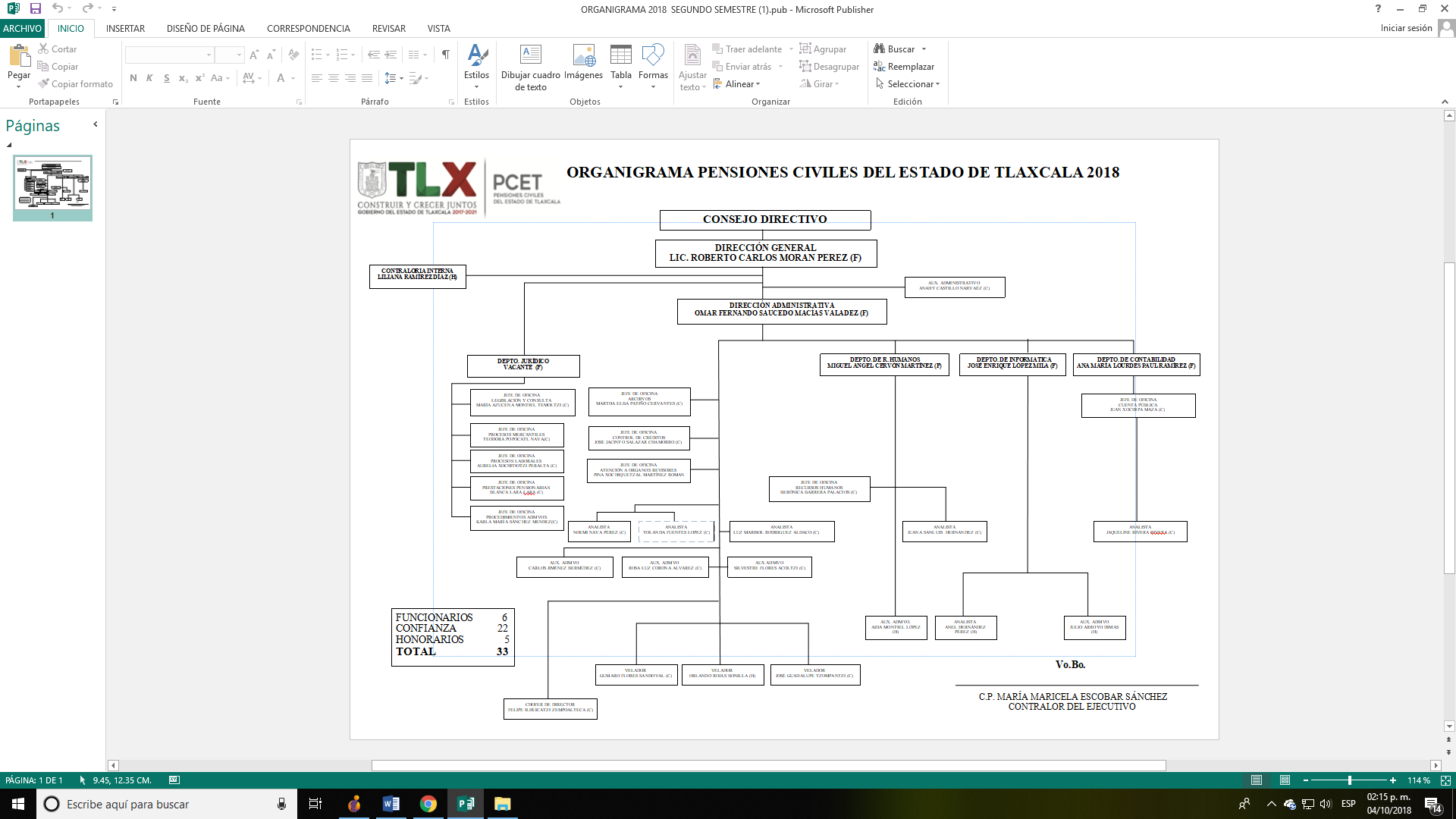 g)   Fideicomisos, mandatos y análogos de los cuales es fideicomitente o fiduciarioNo aplica5.	Bases de Preparación de los Estados FinancierosEn la preparación de los estados financieros presentados se ha observado:La normatividad emitida por el Consejo Nacional de Armonización Contable (CONAC) aplicada conforme al Manual de Contabilidad Gubernamental.Los postulados básicos de Sustancia Económica, Entidad Económica, Negocio en Marcha, Devengación contable, Asociación de Costos y Gastos con Ingresos, Valuación, Dualidad Económica y Consistencia.6.	Políticas de Contabilidad SignificativasActualización: Considerando que la Secretaría de Hacienda y Crédito Público ha contemplado la necesidad e importancia de que las entidades paraestatales apliquen normas contables que estén de acuerdo con la modernidad y vanguardia, y que sus efectos se reconozcan en su información financiera. Las entidades del Sector Paraestatal de la Administración Pública Estatal deberán observar y aplicar las normas de información financiera supletorias para reflejar los efectos de la inflación y definir procedimientos que atiendan a sus propias características, y esto se revele en sus estados financieros.La adopción del Método de Ajuste por Cambios en el Nivel General de Precios ocasiona menores costos y es el que mejor se apega a los requisitos actuales de información. Por lo expuesto anteriormente, se actualiza y adoptan los estándares contables nacionales e internacionales que permitan a la contabilidad gubernamental ser comparable con otros entes económicos.b)	Esta Institución no efectúa operaciones en el extranjero, por lo que no ocasiona ningún efecto en la información financiera gubernamental presente.c)	La valuación de inventarios esta conciliada con lo que registran los estados financieros.d)	Reservas: objetivo de su creación, monto y plazo.  A través de la Ley de Pensiones Civiles del Estado de Tlaxcala, con la finalidad de darle estabilidad económica a la Institución, se han creado las siguientes reservas: a) Reserva del Fondo de Seguros de Vida señalada en el Título Quinto Capítulo I; b) Reserva del Fondo de Créditos marcada en el Título Quinto Capítulo II y c) Reserva del 1% de garantía. Establecida en el Acuerdo 20140325/10 de la Segunda Sesión de Consejo Directivo de fecha 25 de marzo de 2014.     7.	Posición en Moneda Extranjera y Protección por Riesgo CambiarioNo aplica.      8. Reporte Analítico del Activoa) El registro del Activo, se encuentra conciliado con registros contables.9.	Fideicomisos, Mandatos y AnálogosNo aplica.	10.	Reporte de la Recaudacióna)	Análisis del comportamiento de las cuotas de aportaciones de seguridad social de la Institución al 30 de septiembre de 2018.Lo correspondiente al apartado del libro “B” es $ 639,672.19Y el importe del 6% de jubilados $ 8,618,323.15b).-La proyección de las cuotas de aportaciones de seguridad social para el año 2018 es de $ 257,512,85611.	Información sobre la Deuda y el Reporte Analítico de la DeudaNo aplica     12.    Calificaciones otorgadasNo aplica.     13.	Proceso de Mejoraa)	Principales Políticas de control internoLas políticas de control interno se fundamentan en las políticas emitidas por el Gobierno Estatal para la administración de los recursos financieros, como las políticas emitidas para el manejo y administración de los bienes públicos, entre ellas la Ley de Adquisiciones, Arrendamientos y Servicios del Estado de Tlaxcala; Ley de Responsabilidades de los Servidores Públicos del Estado de Tlaxcala; Ley del Patrimonio Público del Estado de Tlaxcala, Código Financiero para el Estado de Tlaxcala y los Lineamientos Generales de Control Interno y Sus Normas de Aplicación para la Administración Pública Estatal publicados en el Periódico Oficial del Gobierno del Estado de Tlaxcala con fecha 29 de enero de 2016.b)	Medidas de desempeño financiero, metas y alcance.Las medidas de desempeño de metas y su alcance se evalúan por medio de los indicadores diseñados dentro del Apartado Cuarto de este mismo informe.14.	Información por SegmentosNo aplica.Consecuentemente, esta información contribuye al análisis más preciso de la situación financiera, grados y fuentes de riesgo.15.	Eventos Posteriores al CierreNo existe ningún evento posterior al cierre que afecte los estados financieros presentados.16.	Partes RelacionadasServicios Farmacéuticos de Pensiones Civiles del Estado de Tlaxcala, constituye la única parte relacionada existente porque la Vicepresidencia de Servicios Farmacéuticos de Pensiones Civiles del Estado de Tlaxcala es ocupada por el Director General de Pensiones Civiles Del Estado de Tlaxcala.17.	Responsabilidad Sobre la Presentación Razonable de la Información ContableBajo protesta de decir verdad declaramos que los Estados Financieros y sus Notas son razonablemente correctos y responsabilidad del emisor.Lic. Omar Fdo. Saucedo Macías Valadez							Lic. Roberto Carlos Moran PérezDirector Administrativo					NO. DE CTA.DESCRIPCIONIMPORTENO. DE CTA.DESCRIPCIONIMPORTENO. DE CTA.DESCRIPCIONIMPORTEBBVA BANCOMERXXXXX8184Cuenta de cheques      -2,158,367XXXXX7296Cuenta de cheques1,706,709XXXXX9968Cuenta de cheques47,241,910XXXXX0689Cuenta de cheques74,355,204XXXXX9611Cuenta de cheques344,973XXXXX8602Cuenta de cheques23,526,562XXXXX5121Cuenta de cheques35,902,927BANJÉRCITOXXXXX1607Cuenta de cheques5,309,527CAJA0186,229,445DESCRIPCIONDESCRIPCIONIMPORTEDESCRIPCIONDESCRIPCIONIMPORTEDESCRIPCIONDESCRIPCIONIMPORTE1122 Cuentas por cobrar a corto plazo1122 Cuentas por cobrar a corto plazo14,122,598.991122-1 Crédito personal verde15,938,034.171122-2 Intereses Devengados no cobrados C.P.V.-1,815,435.181220 Derechos a recibir efectivo o equivalentes a largo plazo1220 Derechos a recibir efectivo o equivalentes a largo plazo102,320,369.021221     Documentos por cobrar102,320,369.021221-1 Crédito personal rojo122,561,230.531221-2 Intereses Devengados no cobrados C.P.R.-23,969,621.181221-3 Crédito personal hipotecario9,793,223.561221-4 Intereses Devengados no cobrados C.P.H.-6,058,298.321221-5 Préstamos hipotecarios-6,165.57No. CuentaDescripciónCaracterísticasXXXXX9968Cuenta de chequesConcentra los recursos financieros destinados al otorgamiento y recuperación de los créditos otorgados bajo el nuevo marco jurídico.XXXXX0689Cuenta de chequesCentraliza los recursos financieros existentes para el manejo de las inversiones de la Institución.XXXXX9611Cuenta de chequesReúne los recursos financieros derivados del Fondo Mutual generados para el pago de seguros de vida de los jubilados y pensionados.XXXXX8602Cuenta de chequesAgrupa los recursos financieros generados por las reservas de los créditos señaladas en la Ley. XXXXX5121Cuenta de chequesConcentra los recursos financieros provenientes de las aportaciones del Libro existente en el nuevo marco jurídico.DESCRIPCIONIMPORTEDESCRIPCIONIMPORTEDESCRIPCIONIMPORTE2112-4-1416  Servicio medico  173,156.002115  Transferencias otorgadas por pagar a c.p.8,887,030.262117  Retenciones y contribuciones99,981,.752117-71-1    I.S.R.77,711.032117-71-2   I.S.R. asimilables5,499.602117-71-3   I.S.R Honorarios263.642117-71-4   3% sobre nóminas16,507.48Total9,160,168.01DESCRIPCIONIMPORTEDESCRIPCIONIMPORTEDESCRIPCIONIMPORTE2129-1 Acreedores por nómina559,276.562129-2 Acreedores por dirección36,237.002129-3 Seguros particulares163,400.91Total758,914.47DESCRIPCIONIMPORTEDESCRIPCIONIMPORTEDESCRIPCIONIMPORTE2179-1  Otras provisiones a corto plazo2179-1-01Aportaciones 18% PCET02179-1-02 Provisión 12% Dirección02179-1-03 Retenciones 6% sindicatos173.772179-1-04 Aportación Libro B7,584.142179-1-05 Provisión retención Libro B-7,584.14Total173.77DESCRIPCIONIMPORTEDESCRIPCIONIMPORTEDESCRIPCIONIMPORTE2252-1 Fondo Mutual (seguro de vida)368,862.022252-2 Fondos de créditos verdes, rojo e hipotecario*115,000,0002252-3 Intereses cobrados créditos personal verde, rojo e hipotecario49,130,321.322255 Otros fondos de terceros en garantía y /o administración 23,108,123.73   2255-1 Fondos de reserva22,986,969.68  2255-2 Fondo de retiro121,154.05Total187,607,307.07DESCRIPCIONDESCRIPCIONIMPORTEDESCRIPCIONDESCRIPCIONIMPORTEDESCRIPCIONDESCRIPCIONIMPORTEServicios PersonalesServicios Personales7,979,947.59Materiales y SuministrosMateriales y Suministros332,796.35Servicios GeneralesServicios Generales810,844.15TransferenciasTransferencias207,706,297.61     Pensiones y Jubilaciones     Pensiones y Jubilaciones207,706,297.61Bienes Muebles e InmueblesBienes Muebles e Inmuebles0Obra PúblicaObra Pública0 Total216,829,885.7020182017Efectivo en Bancos –Tesorería186,229,445200,713,192Efectivo en Bancos- Dependencias0Inversiones temporales (hasta 3 meses) 0Fondos con afectación específica0Depósitos de fondos de terceros y otros0Total de Efectivo y Equivalentes186,229,445200,713,192201820172016Ahorro/Desahorro antes de rubros Extraordinarios-23,341,70710,431,258136,733,784Movimientos de partidas (o rubros) que no afectan al efectivo.000Depreciación000Amortización000Incrementos en las provisiones000Incremento en inversiones producido por revaluación000Ganancia/pérdida en venta de propiedad, planta y equipo000Incremento en cuentas por cobrar2,838,31011,234,515-4,777,596Partidas extraordinarias000No.Cuentas de Orden Presupuestarias de Ingresos Importe8.1.1.0Ley de Ingresos Estimada501,753,5298.1.2.0Ley de Ingresos por Ejecutar         308,265,3518.1.3.0Ley de Ingresos Modificada08.1.4.0Ley de Ingresos Devengada08.1.5.0Ley de Ingresos Recaudada         193,488,178No.Cuentas de Orden Presupuestarias de EgresosImporte8.2.1.0Presupuesto de Egresos Aprobado501,753,5298.2.2.0Presupuesto por ejecutar284,923,6448.2.3.0Presupuesto Modificado08.2.4.0Presupuesto de Egresos Comprometido08.2.5.0Presupuesto de Egresos Devengado0SectorRetenciones 12% Aportaciones 18% Poder Ejecutivo33,156,594.2650,005,500.71Poder Legislativo1,669,303.192,503,963.84Poder Judicial4,544,951.016,820,244.05Magisterio28,337,050.07        42,475,662.45Mpio. Apetatitlán00Mpio Contla de J. Cuamatzi00Mpio. Chiautempan00Mpio Tlaxcala2,822,864.474,861,174.17D.I.F. Tlaxcala650,582.43977,251.72 Comisión de Agua45,711.7168,567.15Pensiones211,457.40317,186.22